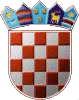 REPUBLIKA HRVATSKAKRAPINSKO – ZAGORSKA ŽUPANIJAOPĆINA VELIKO TRGOVIŠĆE				 OPĆINSKO VIJEĆEKLASA:  021-01/17-01/20UR.BROJ:  2197/05-17-05-2			                      Veliko Trgovišće, 20.12.2017.g.             	 Na temelju članka 30. stavak 4. Zakona o komunalnom gospodarstvu  („Narodne novine“broj:36/95.,70/97.,128/99.,57/00.,129/00.,59/01.,26/03.- pročišćeni  tekst,82/04., 110/04-Uredba, 178/04., 38/09.,79/09., 153/09., 49/11., 84/11., 90/11., 144/12. i  94/13. ) i članka 35. Statuta općine Veliko Trgovišće («Službeni glasnik Krapinsko – zagorske županije" broj:  23/09. i 8/13.) Općinsko vijeće općine Veliko Trgovišće  na  4. sjednici održanoj dana   20.prosinca 2017.g.  donijelo jePROGRAM gradnje objekata i uređaja komunalne infrastrukture  u Općini Veliko Trgovišće za 2018. godinuČlanak 1.	Ovim Programom određuje se gradnja objekata i uređaja komunalne infrastrukture na području Općine Veliko Trgovišće za 2018.godinu i to :Izgradnja nerazvrstanih cestaIzgradnja javnih površinaIzgradnja javne rasvjeteIzgradnja infrastrukturnih objekata na grobljimaČlanak 2.	Građenje objekata i uređaja komunalne infrastrukture iz članka 1.ovog Programa financirat će se iz : - komunalnog doprinosa,- komunalne naknade, - sredstava Proračuna i  - potpore građana.  Članak 3.	Ovaj program sadrži opis poslova s procjenom troškova za gradnju pojedinih objekata i uređaja komunalne infrastrukture iz članka 1.ovog programa.	U 2018. godini planira se gradnja sljedećih objekata i uređaja komunalne infrastrukture:Članak 4.	Izmjene i dopune ovog programa usklađivat će se prema potrebama i interesima korisnika u skladu sa proračunskim mogućnostima.Za realizaciju radova iz ovog programa u Proračunu općine Veliko Trgovišće za 2018. godinu planiraju se ukupna sredstva u iznosu od 3.280.000,00  kn. Članak 5.	Ovaj Program   objavit će se u Službenom glasniku KZŽ i primjenjuje se od 01.01.2018.g.								PREDSJEDNIK OPĆINSKOG									    VIJEĆA    Zlatko Žeinski, dipl. oecOBJEKT ILI UREĐAJ KOMUNALNE INFRASTRUKTURENASELJEOPIS POSLOVAPLANIRANO PRORAČUNOMGRAĐENJE NERAZVRSTANIH CESTADomahovo: Rožići-Sklezur- cca 750 m2Veliko Trgovišće: Ulica Andrije Hebranga- cca 2.500 m2Veliko Trgovišće: Ulica Kontrec  Marec Franje- cca 750 m2Veliko Trgovišće: Ulica A.Mihanovića- cca 1110 m2Ravnice:  Polanovići – Hrsi – cca 2.450 m2 Vižovlje: Prilaz Kapelšćak- cca 330m2Vižovlje: Kralji-Pavlušci – cca 400 m2Mrtvačnica Strmec-Ljubić- cca 500 m2Družilovec: Sv. Juraj- cca 3.210 m2 Družilovec: Prilaz Jakopčević Mario-cca 220 m2Dubrovčan: Perovićev Brijeg-cca 410 m2Strmec: Strmec-Klanječko Turnišće-cca 1010 m2Strmec: Ulaz s odvojka Masnjak-cca 140 m2Vižovlje: Odvojak Berc-cca 850 m2Požarkovec: Prilaz Jakopčević-cca 150 m2 Družilovec: Odvojak Šćukanci-cca 1015 m2Ravnice: Prilaz Musić-cca 365 m2Vilanci: Prilaz Žigman-cca 180 m2Klanječko Jezero: Klanječko Jezero – Sveti Juraj-cca 3270 m2modernizacija – asfaltiranje cesta sa izvođenjem podloge1.900.000,00GRAĐENJE JAVNIH POVRŠINAUlica Ksavera Šandora Đalskog-Jezero KlanječkoUlica Matije GupcaIzgradnja nogostupa200.000,00GRAĐENJE – MODERNIZACIJA JAVNE RASVJETEMrzlo PoljeZelengaj-Šipki-Halambek do HundićaDonja BezavinaKlanječko TurnišćeTreski-VinkovićiRavnice-JagodnoRavnice-VilanciModernizacija javne rasvjete50.000,00IZGRADNJA INFRASTRUKTURE  PRILAZA GOSPODARSKOJ ZONI I U ZONIVeliko TrgovišćeIzgradnja infrastrukture250.000,00GRAĐENJE INFRASTRUKT.   OBJEKATA NA GROBLJIMAVelika ErpenjaVeliko TrgovišćeIzgradnja mrtvačniceIzgradnja groblja Izgradnja rasvjetnih stupova830.000,00IDEJNA RJEŠENJA - NADZOR50.000,00